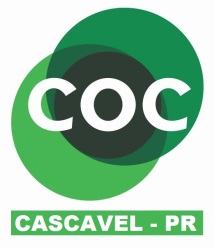 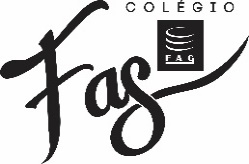 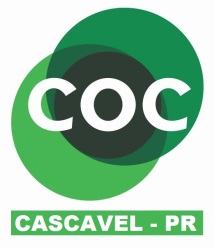 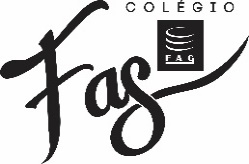 Orientações:Olá querido aluno (a), a professora preparou algumas atividades para que você possa estar revisando e estudando o conteúdo que já trabalhamos em sala!Utilize um caderno que você tenha em casa (um caderno usado, ou do ano anterior da escola);Se não tiver caderno, poderá estar utilizando de folhas de sulfite;Todo o conteúdo que será disponibilizado terá que ser copiado e resolvido (não precisa ser impresso);Coloque a data referente ao dia da realização da sua atividade. (ex: Cascavel, ___, de março de 2020).Disciplina de HistóriaAssista o vídeo:Como Se Estuda A História? | Vídeos Educativos para Criançashttps://www.youtube.com/watch?v=SBAvwk0oGyMVamos escutar uma música?Sobre o Tempo - Pato FuAcessar: https://www.youtube.com/watch?v=aaZlIDXNzKgResponda:a) O que é o tempo?b) Para que serve o tempo?Disciplina de PortuguêsAssista o vídeo para relembrar os conteúdo sobre : Substantivos comuns e próprios. https://www.youtube.com/watch?v=pxpX88Excro1 – Organize cada substantivo em seu quadro correspondente :                     Atlântico        Mariana            Paraguai           camiseta         Cascavel                           mesa               caneta          menino            Pedro             rua                          sapato              Curitiba          amor           abelha               Nilo                           pessoa             chuva             Bahia             Londrina                      Substantivo Próprio                                    Substantivo Comum 